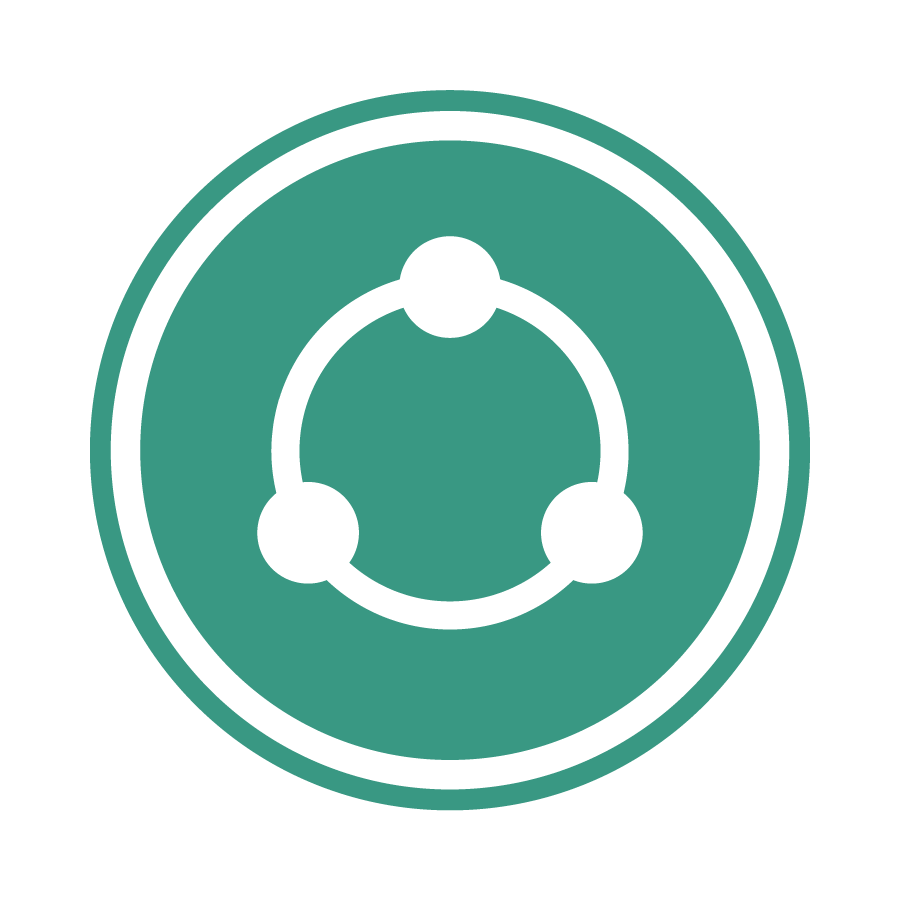 Integrative process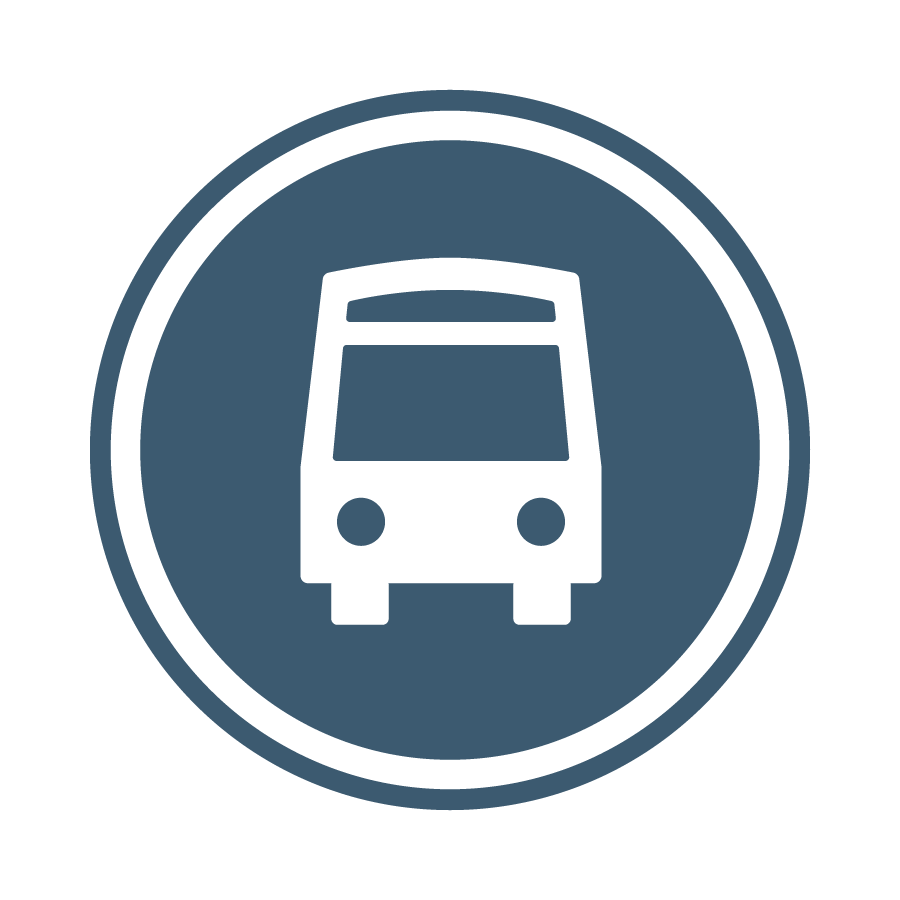 Location & transportation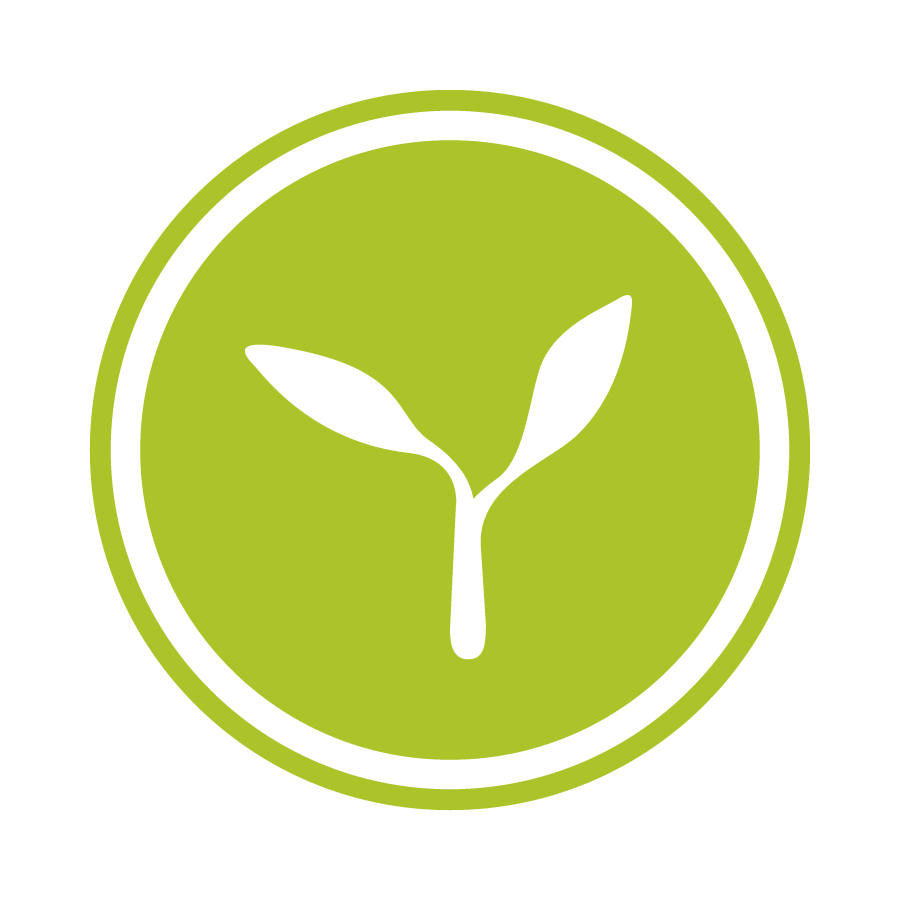 Sustainable sites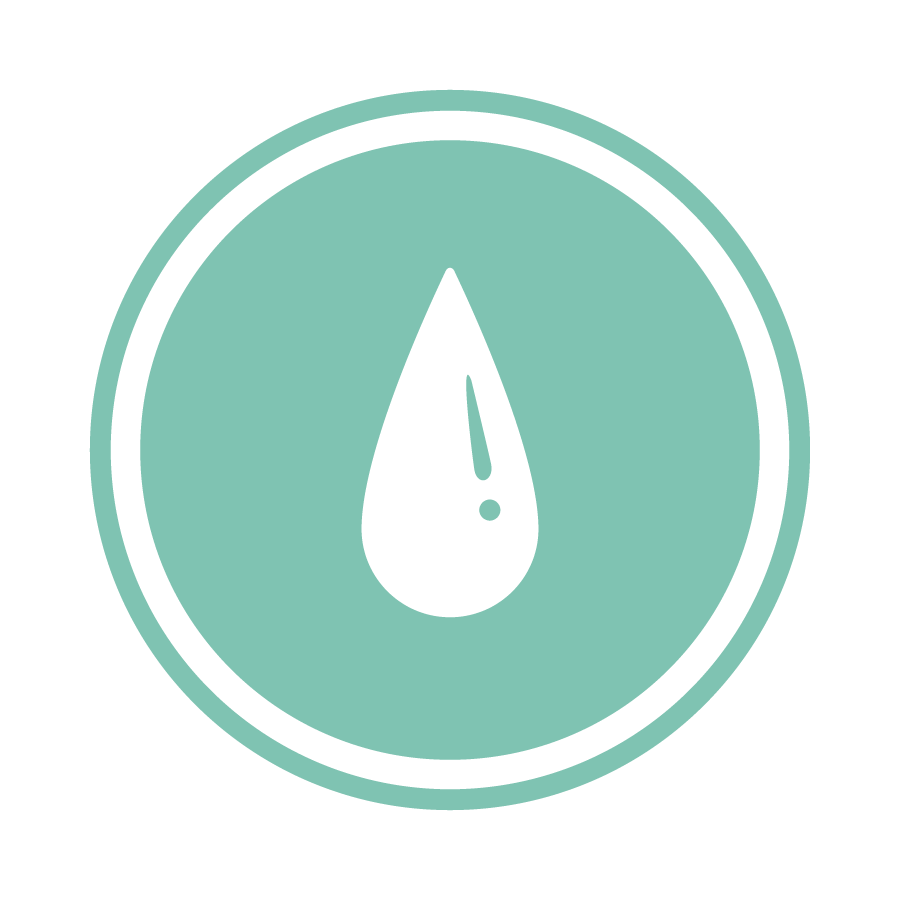 	Water efficiency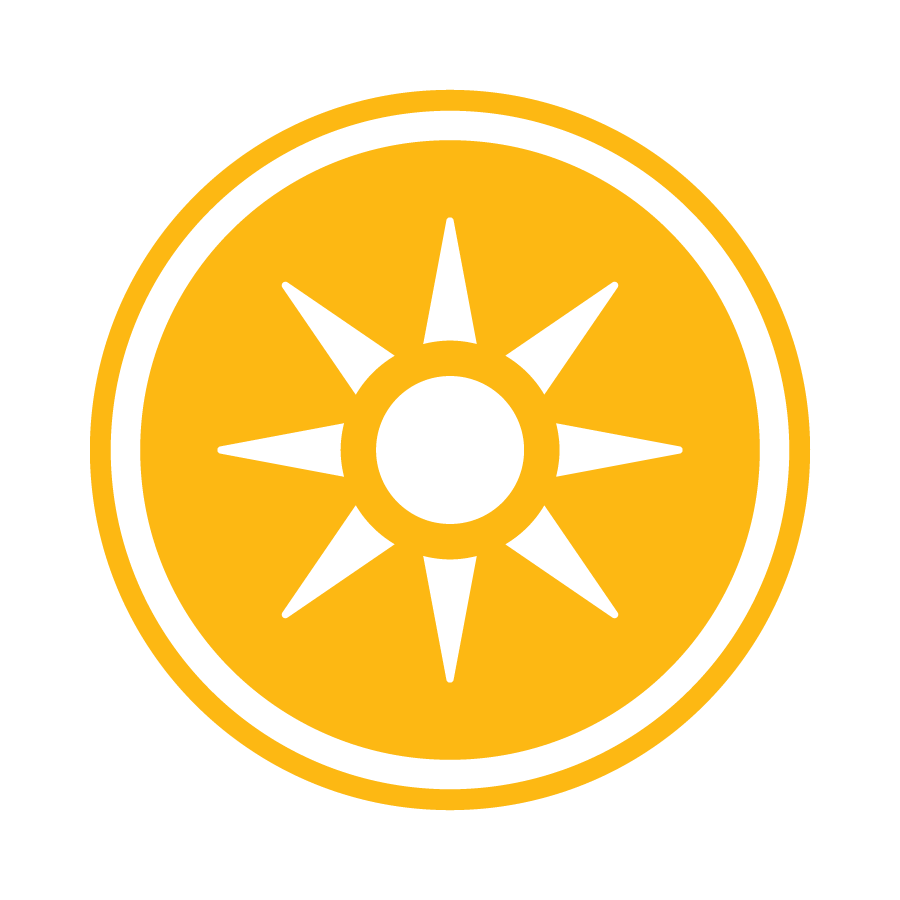 Energy & atmosphere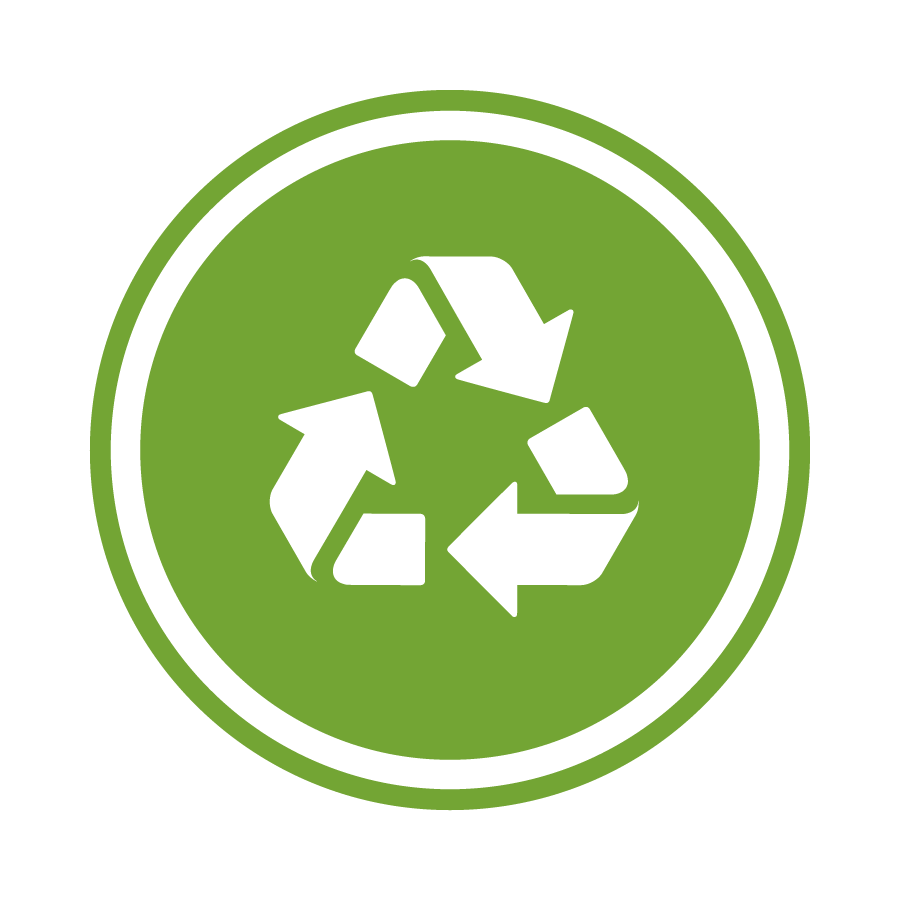 Materials & resources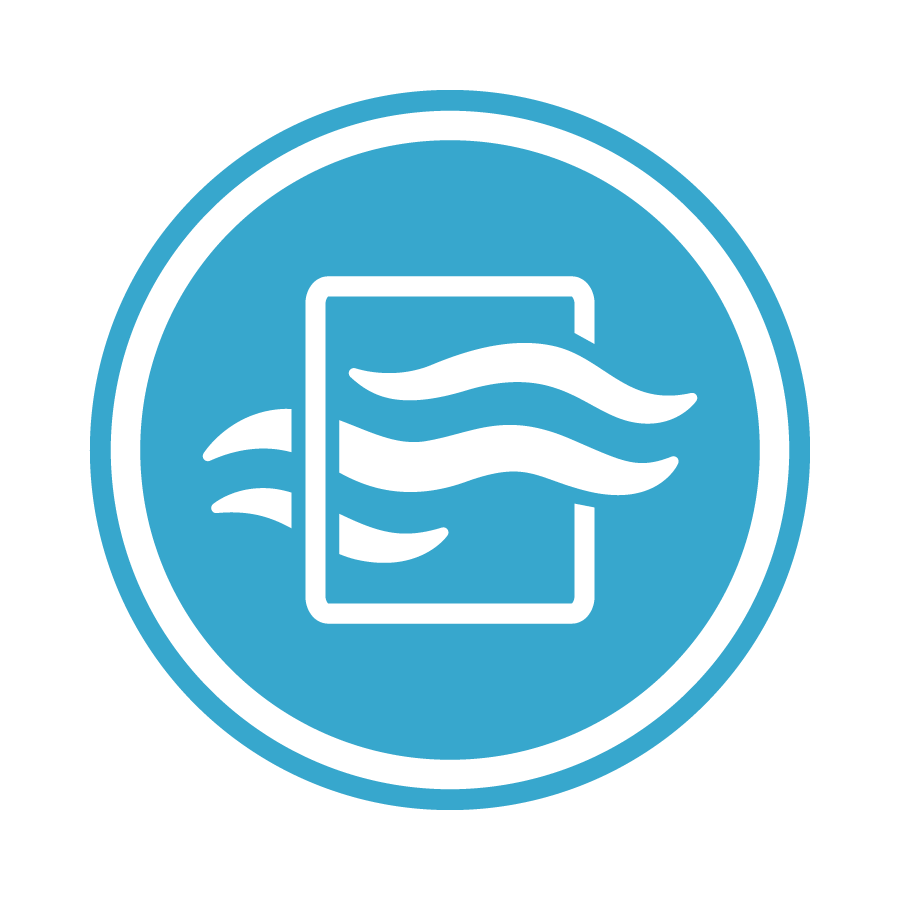 Indoor environmental quality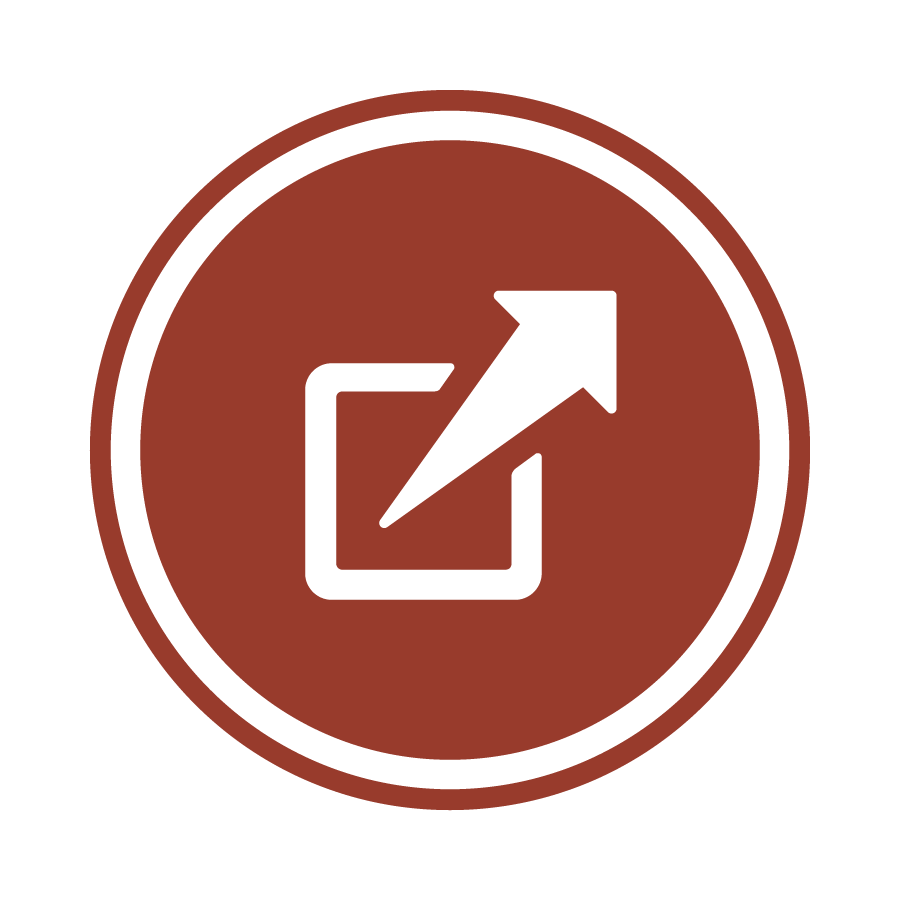 	Innovation in design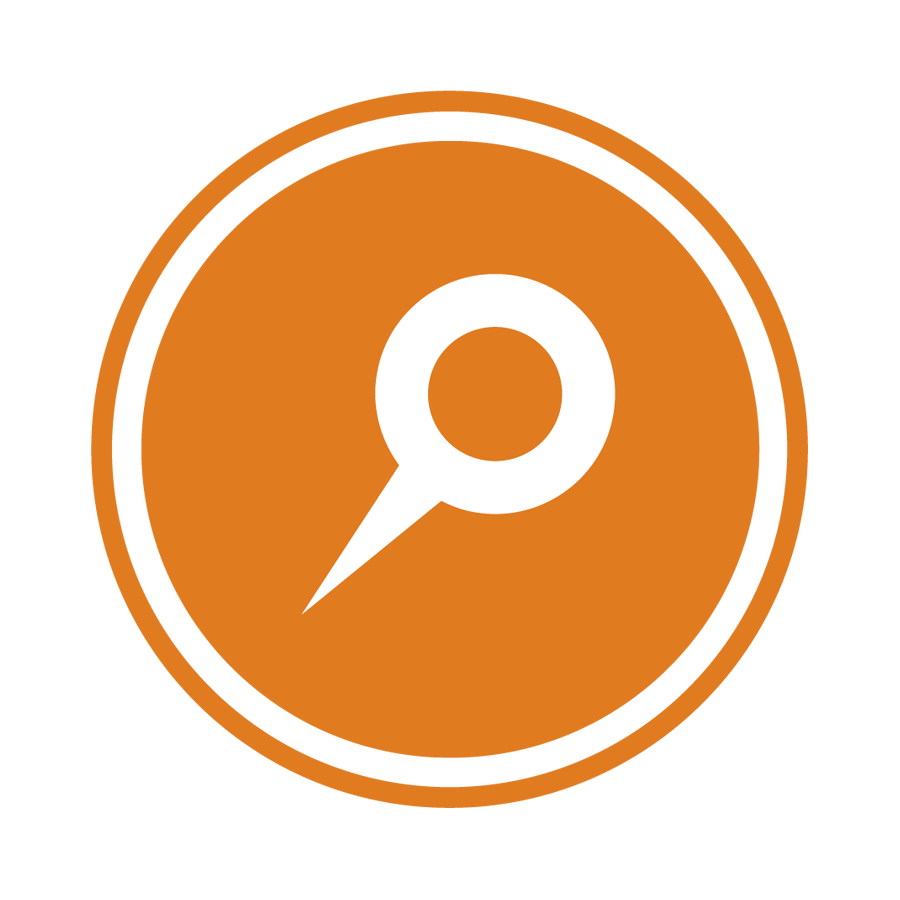 	Regional priority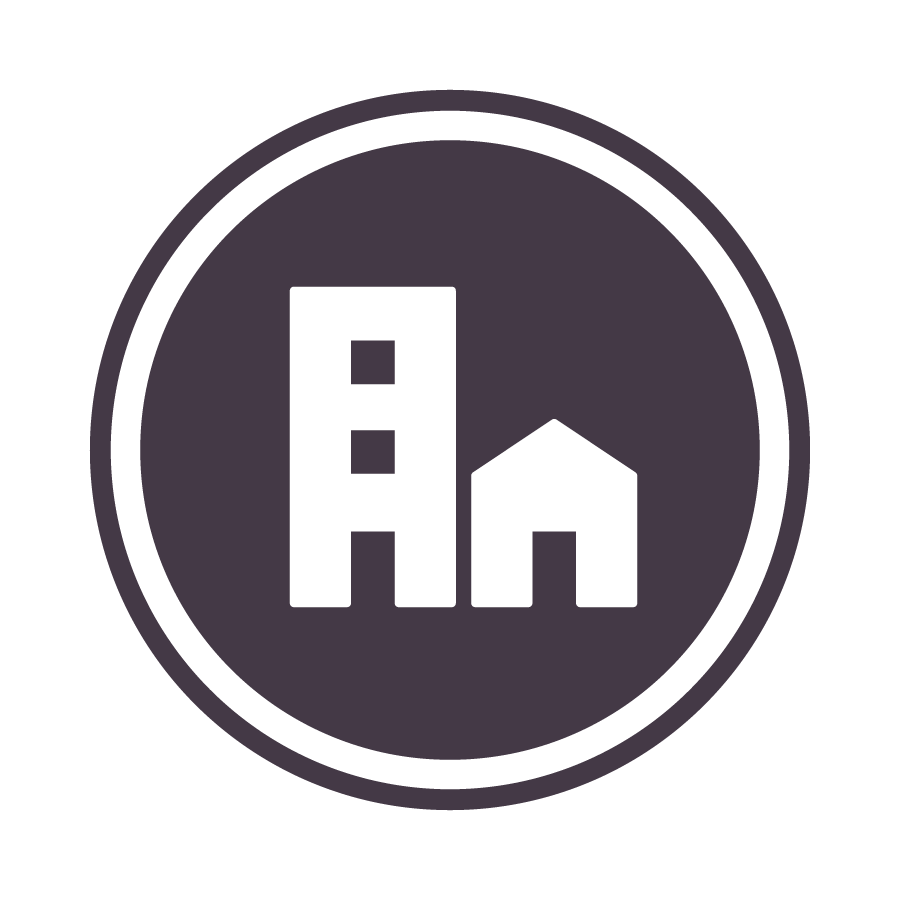 	Green infrastructure & buildings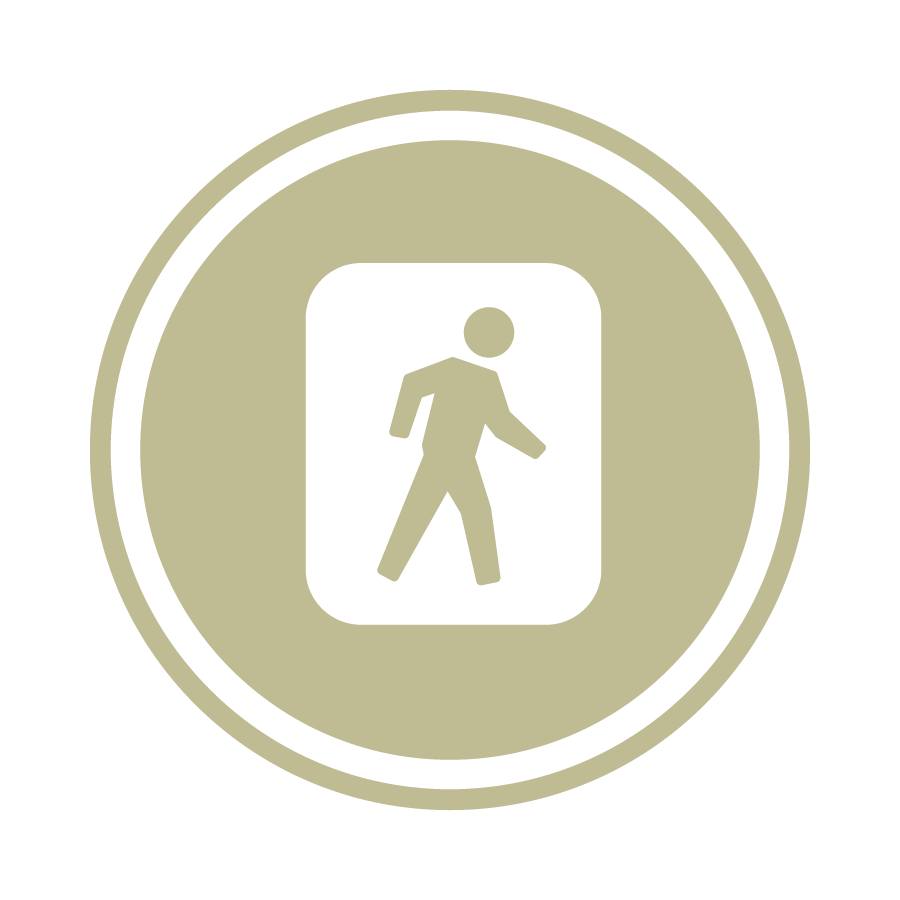 		Neighborhood pattern & design